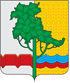 ОМСКИЙ  МУНИЦИПАЛЬНЫЙ  РАЙОН ОМСКОЙ  ОБЛАСТИАдминистрация Омского муниципального районаРАСПОРЯЖЕНИЕот 10.12.2021 № Р-21/ОМС-1523Об утверждении плана проведения плановых проверок подведомственных учреждений Администрации Омского муниципального района Омской области по соблюдению трудового законодательства и иных нормативных правовых актов, содержащих нормы трудового права на 2022 годВ соответствии с Законом Омской области от 27.05.2016 № 1882-ОЗ 
«О порядке и условиях осуществления ведомственного контроля за соблюдением трудового законодательства и иных нормативных правовых актов, содержащих нормы трудового права», постановлением Администрации Омского муниципального района Омской области от 06.04.2018 
№ П-18/ОМС-66 «Об утверждении Положения о ведомственном контроле за соблюдением трудового законодательства и иных нормативных правовых актов, содержащих нормы трудового права»1. Утвердить план проведения плановых проверок подведомственных учреждений Администрации Омского муниципального района Омской области по соблюдению трудового законодательства и иных нормативных правовых актов, содержащих нормы трудового права на 2022 год согласно приложению к настоящему распоряжению.2. Советнику Главы муниципального района по информационной политике Конышевой Е.П. обеспечить размещение настоящего распоряжения на официальном сайте Омского муниципального района Омской области в информационно-телекоммуникационной сети «Интернет».3. Контроль за исполнением настоящего распоряжения оставляю за собой.Руководитель Аппарата Главы муниципального района                                                       О.В. КоломыцынаПЛАНпроведения плановых проверок подведомственных учреждений Администрации Омского муниципального района 
Омской области по соблюдению трудового законодательства и иных нормативных правовых актов, содержащих нормы трудового права на 2022 годПриложение к распоряжению Администрации 
Омского муниципального района 
Омской областиот 10.12.2021   № Р-21/ОМС-1523№п/пНаименованиеюридического лицаАдресАдресОсновной государственныйрегистрационныйномер (ОГРН)Идентификационный номер налогоплательщика (ИНН)Дата начала проведенияпроверкиЦельпроведения проверкиОснование проведения проверкиСрок проведенияпроверки(раб. дней)Формапроведенияпроверки№п/пНаименованиеюридического лицаместонахожденияпочтовыйОсновной государственныйрегистрационныйномер (ОГРН)Идентификационный номер налогоплательщика (ИНН)Дата начала проведенияпроверкиЦельпроведения проверкиОснование проведения проверкиСрок проведенияпроверки(раб. дней)Формапроведенияпроверки12345678910111.Муниципальное бюджетное учреждение «Центр кадастровых работ» Омского муниципального района Омской области644516,Омская область, Омский район, п. Ключи,ул. Березовая, д. 1644009,г. Омск ул. Лермонтова, д. 1711195543008825552804724618.04.2022проверка соблюдения трудового законодательства и иных нормативных правовых актов, содержащих нормы трудового праваистечение трех лет со дня окончание проведения последней плановой проверки15документар-ная2.Муниципальное казенное учреждение «Управление капитального строительства» Омского муниципального района Омской области644526,Омская область, Омский район, с. Андреевка, ул. Школьная,  д. 6 644009, г. Омск, ул. Лермонтова,д. 171 1135543024000552821092916.05.2022проверка соблюдения трудового законодательства и иных нормативных правовых актов, содержащих нормы трудового праваистечение трех лет со дня окончание проведения последней плановой проверки15документар-ная3.Муниципальное унитарное предприятие «Водоканал Омского муниципального района Омской области»644504,Омская область, Омский район, с. Лузино,ул. 30 лет Победы, д. 14644116,г. Омск, ул. 30 Северная, д. 671155543019224552803106022.08.2022проверка соблюдения трудового законодательства и иных нормативных правовых актов, содержащих нормы трудового праваистечение трех лет со дня окончание проведения последней плановой проверки15выездная4.Муниципальное казенное учреждение «Единая дежурно- диспетчерская служба Омского муниципального района Омской области»644541,Омская область, Омский район, с. Петровка,ул. Центральная, д. 22644009, г. Омск, ул. Лермонтова,д. 171 А1105543018811550322106926.09.2022проверка соблюдения трудового законодательства и иных нормативных правовых актов, содержащих нормы трудового праваистечение трех лет со дня окончание проведения последней плановой проверки15документар-ная5. Муниципальное казенное учреждение «Хозяйственное управление Администрации Омского муниципального района Омской области»644527,Омская область, Омский район, п. Ростовка,д. 21644009, г. Омск, ул. Лермонтова,д. 171 А1025501863562552801726617.10.2022проверка соблюдения трудового законодательства и иных нормативных правовых актов, содержащих нормы трудового праваистечение трех лет со дня окончание проведения последней плановой проверки15документар-ная